Русский язык: словари, справочники, учебные пособия, тесты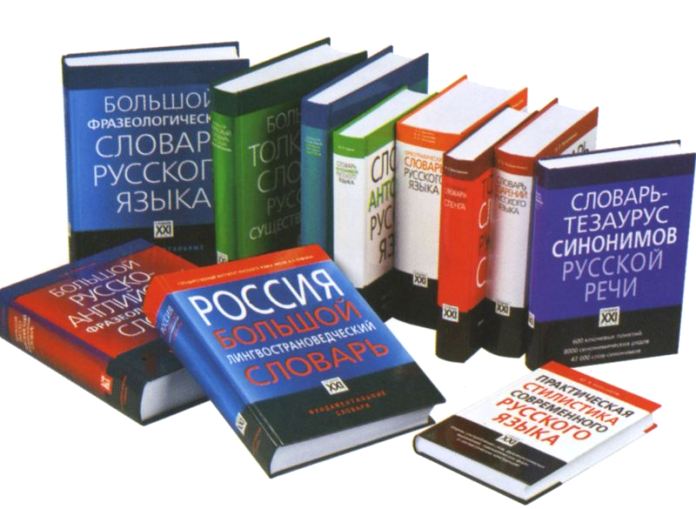 Александрова З.Е. Словарь синонимов русского языка. – М.: Медиа, 2007.Англо- русский словарь идиом и устойчивых словосочетаний. – М.: Инфра, 2013.Англо-русский, русско-английский словарь бизнесс-лексики. – М.: Феникс, 2012.Англо-русский, русско-английский словарь. – М.: АСТ-Пресс, 2012.Большой орфографический словарь русского языка. –  М.: Оникс, 2007.Большой орфоэпический словарь русского языка. Литературное произношение и ударение начала XXI века: норма и ее варианты. – Большой толковый словарь русских глаголов. – М.: АСТ-Пресс, 2008.Большой толковый словарь русских существительных. – М.: АСТ-Пресс, 2008.Большой толковый словарь русского языка В.И.Даля. – АСТ: Астрель, 2010.Большой фразеологический словарь русского языка. – М.: АСТ-Пресс, 2010.Глагол всему голова: справочник. Выпуск 1. – СПб.: Златоуст, 2005.Глагол всему голова: справочник. Выпуск 2. – СПб.: Златоуст, 2006.Грамматический словарь русского языка. – М.: АСТ-Пресс, 2009.Даль В.И. Дополнительный иллюстрированный том «Толкового словаря живого великорусского языка» с приложениями. – М.: Белый город, 2008 (2).Краткий справочник по современному русскому языку. – М.: АСТ, 2010.М.: АСТ-Пресс, 2012.Морфемно-словообразовательный словарь русского языка. – М.: АСТ-Пресс, 2012 (2).Новый словарь иностранных слов. – Ростов н/Д: Феникс, 2010.Ожегов С.И. Толковый словарь русского языка. – М.: Оникс,  2012.Орфографический словарь русского языка. – М.: АСТ-Пресс, 2010.Полный словарь лингвистических терминов. – Ростов н/Д: Феникс, 2010.Правила русской орфографии и пунктуации. – М.: АСТ-Пресс, 2009.Россия. Большой лингвострановедческий словарь. – М.: АСТ-Пресс, 2009.Русский орфографический словарь. – М.: АСТ-Пресс, 2010.Русский орфографический словарь. – М.: АСТ-Пресс, 2012.Русский язык. Орфография. Пунктуация. Орфографический словарь. – М.: ОНИКС, 2011.Русско-английский объяснительный словарь. – М.: АСТ-Пресс, 2011.Слитно? Раздельно? Через дефис? Словарь русского  языка. – М.: АСТ-Пресс, 2011.Словарь антонимов русского языка. – М.: АСТ-Пресс, 2008.Словарь афоризмов русских писателей. – М.: Медиа, 2005.Словарь грамматической сочетаемости слов русского языка. – М.: АСТ-Пресс, 2012.Словарь модных слов. Языковая картина современности.  – М.: АСТ-Пресс, 2012.Словарь ударений русского языка. – М.: АСТ-Пресс, 2010.Словарь фразеологических синонимов русского языка. – М.: АСТ-Пресс, 2009.Словарь-справочник синтаксической сочетаемости глаголов. – М.: Русский язык. Курсы, 2006.Словарь-тезаурус русских пословиц, поговорок и метких выражений. – М.: АСТ-Пресс, 2010.Современный словарь иностранных слов. – М.: АСТ-Пресс, 2012.Современный словарь русского языка. – СПб.: Астрель, 2010.Толково-грамматический словарь русских причастий. – М.: АСТ-Пресс, 2007.Толковый двуязычный словарь по географии: русско-английский, англо-русский. – М.: Диалог культур, 2012.Толковый словарь антонимов русского языка. – М.: АСТ-Пресс, 2012.Толковый словарь русского языка. – М.: АСТ,  2008.Толковый словарь синонимов и антонимов. – М.: АСТ, 2011.Учебный словарь-справочник русских грамматических терминов. – СПб.: Златоуст, 1998.Ушаков Д.Н. Большой толковый словарь русского языка. – М.: Астрель, 2009.Фразеологический словарь русского языка. –  М.: Медиа, 2007.Фразеологический словарь русского языка. – М.: АСТ-Пресс, 2010.Фразеологический словарь. Почему мы так говорим? – М.: АСТ-Пресс, 2011.Школьный орфографический словарь. – Ростов н/Д: Феникс, 2012.Школьный словарь иностранных слов. – М.: Дрофа, 2002.Школьный словарь синонимов и антонимов. – Ростов н/Д: Феникс, 2013.Школьный этимологический словарь. – Ростов н/Д: Феникс, 2012.Этимологический словарь русского языка. – М.: АСТ-Пресс, 2011.Справочники, учебники, пособия, тесты по русскому языкуАнищенко О.А. Генезис и функционирование молодежного социалекта в русском языке национального периода. – М.: Флинта : Наука, 2010.Багичев Н.В. Теоретические основы и методика филологического образования младших школьников. – М.: Флинта : Наука, 2011.Бакланова И.И. Тематические тесты и диктанты по русской орфографии и пунктуации. – М.: Флинта : Наука, 2010.Барышникова Е.Н., Клепач Е.В., Красс Н.А. Речевая культура молодого специалиста. – М.: Флинта : Наука, 2008.Введение в языкознание: базовый курс. –  М.: Юрайт, 2013.Войлова К.А. Старославянский язык. – М.: Дрофа, 2003.Все правила русского языка. –Ростов н/Д: Феникс, 2013.Глазунова О.И. Грамматика русского языка в упражнениях и комментариях. – СПб.: Златоуст, 2011.Глазунова О.И. Грамматика русского языка. – СПб.: Златоуст, 2012.Голуб И.Б. Основы культуры речи. – М.: Русское слово, 2011.Голуб И.Б. Русский язык и культура речи. – М.: Логос, 2011.Голуб И.Б., Давыдова Л.В. Сочинения и изложения без репетитора. – М.: Изд-во «Экзамен», 2009.Голуб И.Б.Стилистика русского языка. – М.: Айрис-пресс, 2010 (2).Горбачевский А. А. Теория языка. Вводный курс. – М.: Флинта : Наука, 2011(2).Грамматика русского языка в упражнениях и комментариях. – СПб.: Златоуст, 2010.Грамматический справочник. – СПб.: Златоуст, 2010.Даль В.И. Пословицы русского народа. – СПб.: Азбука,  2012.Иванюк Б.П. Поэтическая речь. Сборник упражнений. – М.: Флинта : Наука, 2009.История русского языкознания: курс лекций. – М.: Наука. Флинта, 2009.Камынина А.А. Современный русский язык. Морфология. – М.: Издат. Моск. Ун-та, 2010 (2).Коммуникативная стилистика текста: словарь-тезаурус. – М.: Наука. Флинта, 2009.Котюрова М.П., Е.А.Баженова Культура научной речи: текст и его редактирование. – М.: Флинта: Наука, 2008.Крысин Л.П. Современный русский язык. – М.: Академия, 2009.Культура устной и письменной речи делового человека: справочник-практикум. – М.: Наука. Флинта, 2012.Лекант П.А. Сборник упражнений по русскому языку. – М.: Дрофа, 2011.Лекант П.А. Современный русский литературный язык. – М.: АСТ-Пресс книга, 2013.Лекант П.А. Современный русский язык. – М.: Дрофа, 2000.Лекант П.А. Современный русский язык. Синтаксис. – М.: Академия, 2010.М.: Наука. Флинта, 2009.Максимов В.И. Грамматический справочник. – СПб.: Златоуст, 2010.Меркин Б.Г., Смирнова Л.Г. Русский язык. Подготовка к ЕГЭ. – М.: Русское слово, 2008.Морфология современного русского языка: практикум. – М.: Наука. Флинта, 2009.Нормы русского литературного языка: учебное пособие по культуре речи. –Панюшева М.С. Современный русский язык. Практикум по пунктуации. – М.: Дрофа, 2004(2).Практическая стилистика русского языка: учебное пособие. – М.: Наука. Флинта, 2012.Райский С.И. Работа над речевыми ошибками в изложениях и сочинениях. – М.: Дрофа, 2009.Риторика и культура речи. – Ростов н/Д: Феникс, 2012.Розенталь Д.Э. Справочник по русскому языку. – М.: Айрис-пресс, 2010.Русский язык и культура речи. – М.: Юрайт, 2013.Русский язык и культура речи. – СПб.: Златоуст, 2010.Русский язык и культура речи: учебник. – СПб.: Златоуст, 2010.Русский язык. 5 класс. Учебник. – М.: Просвещение, 2011.Русский язык. 6класс. Учебник. – М.: Просвещение, 2011.Русский язык. 7 класс. Учебник. – М.: Просвещение, 2011.Русский язык. 8 класс. Учебник. – М.: Просвещение, 2011.Русский язык. 9 класс. Учебник. – М.: Просвещение, 2011.Русский язык. Нормы произношения: учебное пособие. – М.: Наука. Флинта, 2009.Русский язык. Синтаксис: учебное пособие. – М.: Наука. Флинта, 2009.Селищев А.М. Старославянский язык. – М.: Книжный дом, 2011.Смирнова Л.Г. Культура русской речи. – М.: Русское слово, 2009.Современный русский язык. – М.: Дрофа, 2007.Солганик Г.Я. Практическая стилистика русского языка. – М.: Академия, 2010.Солганик Г.Я. Стилистика современного русского языка и культура речи. – М.: Академия, 2008.Тесты по грамматике русского языка в 2-ух частях. – М.: Айрис-пресс, 2010.Шелепова Л.И. Русская этимология. Теория и практика. – М.: Академия, 2007.Школьный словарь иностранных слов. – М.: Дрофа,  2002.Экзаменационные сочинения со справочным материалом. – Ростов н/Д: Феникс, 2008.Сборник диктантов по русскому языку для 5-11 классов. – М.: АСТ, 2010.Греков В.Ф. Русский язык 10-11 классы. – М.: Просвещение, 2011.